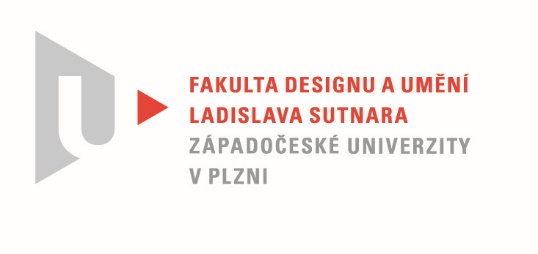 Protokol o hodnoceníkvalifikační práce Název bakalářské práce:  Ladislav Král – autorský dokumentPráci předložil student: KADEČKA MatoušStudijní obor a specializace: Multimediální design, specializace MultimédiaPosudek oponenta práce  Práci hodnotil: MgA.LadislavMoulis,Ph.D.Cíl práceHlavní cíl práce – vytvořit v rámci zadání krátký dokumentární film, který by svým tvůrčím pojetím, zpracováním a technickými parametry umožňoval veřejnou prezentaci, byl autorem BP splněn.Stručný komentář hodnotitelePro  Matouše Kadečku se jedná osobní téma se společenským přesahem.  Autor si pro svoji práci vybral náročnou formu dokumentu – portrét nežijící osoby. K tomuto tématu se mu ale podařilo shromáždit velké množství archivních materiálů, které kombinoval s vlastními dotáčkami v autentických lokacích, aby je pak propojil s výpovědí respondentů. Po dramaturgické stránce se film drží přísně chronologické linky a autor se nepokouší o jinou narativní strukturu, pravděpodobně proto, že ani stávající koncepce pro něj nebyla zcela jednoduchá. Ale způsob vyprávění prostřednictvím zvolených protagonistů svědčí o promyšlené práci s primárním materiálem a svědomité přípravě na natáčení. Jak autor vysvětluje v teoretické části, dokument je vytvořen jako poselství a vzkaz pro současnou, ale i budoucí generaci a současně jako vzpomínka na morálně pevné a zásadové lidi. Této záměr Matouš Kadečka ve svém filmu naplnil. Z dramaturgického hlediska by však mohl být ještě živější a  přitažlivější, pokud by byl i se současností propojen – např. subjektivně osobností autora,o jehož rodinu a předky se jedná. Vizuální stránku filmu zbytečně snižují některé  nedotažené detaily např.:  „Austorský dokument“  v úvodních  titulcích. Chybějící údaje v závěrečných titulcích: hudba, zdroje, copyright. Popisek u historika a badatele PhDr. M. Jindry. Velký detail  úst hlavní respondentky, který autor zřejmě zamýšlel jako akcent, působí  na závěr filmu spíše jako chybná kompozice kameramana. Vyjádření o plagiátorstvíZ mého pohledu dílo není plagiátem.4. Navrhovaná známka a případný komentářNavrhovaná známka – velmi dobře.Datum: 13. 8. 2020					Podpis:	